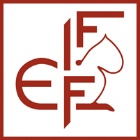 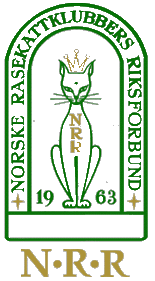     NORSKE RASEKATTKLUBBERS RIKSFORBUND                             TILSLUTTET FEDERATION INTERNATIONALE FELINE (FIFe)Påmelding til NRRs diplomeringsprøve:
(sendes inn på mail via kandidatens klubb som da også bekrefter at alle opplysningene stemmer)
Påmeldingen gjelder prøven med følgende påmeldingsfrist: 
(oppgi dato i henhold til utsendt invitasjon fra NRR)
Kandidatens navn: 
Jeg er hovedmedlem i følgende klubb: 
Følgende stamnavn er i dag registrert på mitt navn i NRR (FIFe):Er det medinnehaver(e) av dette stamnavnet?  Hvis Ja, hvem? Har du tidligere hatt et annet stamnavn i eller utenfor NRR (FIFe)? Hvis Ja, hvilket?
Jeg har oppdrettet ett kull eller mer under nåværende stamnavn. Det siste kullet er født:Hvilken rase/hvilke raser? 								 (dato)Jeg har fylt 18 år, og har ikke hatt noen disiplinære sanksjoner mot meg de siste to årene.Deltageravgiften – kr. 600,- – er betalt til NRRs konto: 1638 05 23632 merket «Diplomering», og bekreftes av klubben som har mottatt en kopi. Jeg er klar over at denne avgiften ikke tilbakebetales om jeg trekker meg eller ikke består prøven. 
Andre relevante opplysninger:
Jeg har lest og gjort meg kjent med NRRs bestemmelser og opplysninger om Diplomering i OR § 5.2.4 punkt B i Tillegg for NRR. Jeg må bruke lovverket og diverse andre dokumenter som ligger på nettet.

………………………………………………………………………………………………………
Sted/dato 		Navnetegning deltager		Klubbens stempel og initialer
(navnetegning gjelder som underskrift – jf. innsendt påmelding gjennom klubb på mail)
***************************************************************************Straks du har tenkt å melde deg på til en diplomeringsprøve, oppfordres du til å begynne å repetere, studere og sette deg inn i NRRs/FIFe’s aktuelle lover og regler m.m. Ytterligere info/instrukser mottas sammen med oppgavesettet.

Lykke til!

Med vennlig hilsen

Norske Rasekattklubbers Riksforbund
Hanne M. Lund
forbundssekretær
(sign.)